					ПРЕСС-РЕЛИЗ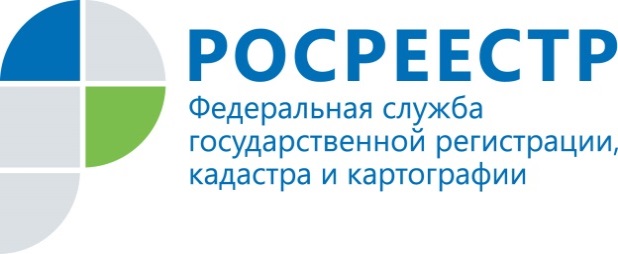 
30 августа Росреестр по Ленинградской области проведет сразу три «горячие» телефонные линииЛенинградская область, – 30 августа 2016 г. в Управлении Росреестра по Ленинградской области для жителей Киришского и Приозерского районов будут работать три «горячие» телефонные линии. Жители Киришского района Ленинградской области с 9.00 до 17.00, позвонив в Киришский отдел Управления по телефону: (81368) 583-03, смогут получить ответы на вопросы по осуществлению государственного земельного надзора.Вторая горячая линия Киришского отдела будет работать по телефону: (81368) 584-51. По этому номеру можно будет проконсультироваться по вопросам регистрации прав на недвижимость: порядок регистрации прав, сроки оказания государственных услуг, способы подачи документов и др. Для жителей Приозерского района с 15.00 до 17.00 по телефону: (81379) 31-145 будет работать «горячая» линия по вопросам использования портала Росреестра для получения государственных услуг. Специалисты Приозерского отдела Управления расскажут об электронных сервисах портала Росреестра: какие возможности есть у пользователя сайта Росреестра, как пользоваться сайтом, чтобы получать услуги Росреестра; какие сроки осуществления государственных услуг на сайте и другие. Пресс-служба Управления Росреестра по Ленинградской области(812) 499-00-1447press_rosreestr@mail.ru